		 LifeWater Inc. 3-Man Best Ball Golf Scramble 	Golf Tournament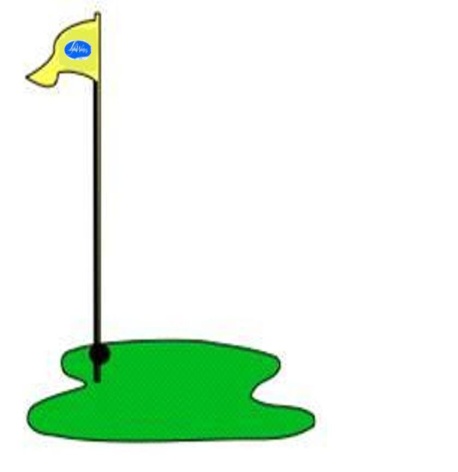 September 1, 2023 at 9:00a.m.   (Registration begins at 7:30am)Chateua Elan Golf Club				Cost: $1525 per team6060 Golf Club Drive					Includes Green fees, cart,		Braselton, GA. 30517			  		door prize, refreshments and	  678-425-6050						 a post tournament meal.								Sponsorship Opportunities				Prizes awarded for$300 per hole – Sign included				Longest Drive$200 per hole with team registration			Closest to the pin							1st, 2nd & 3rd place teams (2 flights)*Chance to win a vehicle on 2 separate par 3’sONE REGISTRATION FORM PER TEAMTeam Name _______________________x $1525.00 = __________________________Captain’s Name, Phone Number & Email: __________________________________________________________________________________________________________Player 1: ________________________	Player 2: _____________________________Player 3: ________________________	______________________________________________________________________Team Hole Buster (2 max) ____________x $20.00 = ___________________________Raffle Tickets ______________________x 5 for $20.00 =_______________________Mulligan’s ________________________ x $10.00 = __________________________Additional Donation: $_____________	 Hole Sponsor: $________________________Total 					  $____________________________________For more information – Contact the following Kelly Conrad – 770-368-1616 – Ashlyn Griffin – 404-754-3364Marc Milburn – 913-213-7318Sponsorship Deadline: August 11, 2023Make Checks Payable To:  Life Water Inc.Mail to: QuikTrip Corporation – 952 Old Peachtree Rd. NW Lawrenceville, Ga 30043Please Indicate If A Receipt Is Required.